Dzień dobry Jeżyki. Zajęcia na wtorek 16.02.2021• Karta pracy, cz. 3, nr 20.− Obejrzyjcie wzory znajdujące się po lewej stroniekarty. Pokolorujcie według wzorów takie same polapo prawej stronie karty.• Zabawa utrwalająca nazwy dni tygodnia oraz rozwijająca umiejętność tworzenia rymów.Dzieci wymawiają kolejno nazwy dni tygodnia i układają do nich rymy, np.: Rodzic może pomóc w układaniu rymówponiedziałek – wałek, marszałek, kawałek,wtorek – worek, korek, borek, amorek, motorek,środa – woda, broda, komoda, nagroda, moda, kłoda,soda,czwartek – Bartek, kartek,piątek – wrzątek, kątek, początek,sobota – robota, wrota,niedziela – karuzela, kamera, Manuela, opera.Rodzic razem z dzieckiem rytmicznie wypowiada nazwy dni tygodnia , dzieląc na sylaby.• Ćwiczenia poranne – zestaw 21 (jak dnia poprzedniego)IIZajęcia 1. Słuchanie opowiadania Janiny Porazińskiej Baśń o dwunastu miesiącach(ilustrowanego sylwetami postaci).• Swobodne wypowiedzi dzieci na temat pór roku, miesięcy, tygodni, dni; zwracanie uwagina cykliczność ich występowania.• Słuchanie opowiadania.Była w chacie gospodyni. Miała córkę i miała pasierbicę. Pasierbica była dobra, a córka byładokucznica. Ludzie na sierotkę mówili: ładniutka, a na córkę – brzydula. Więc macocha sierotkistrasznie nie lubiła. Tak umyśliła sobie: – Pozbędę się jej, do lasu wyślę... może tam przepadnie!Nadszedł grudzień. Spadł śnieg i przyszedł mróz, a srogie wichury po polach pędziły i tumanami śniegu miotały.Raz woła macocha sierotkę i mówi: – Idź mi zaraz w las i nazbieraj fiołków. Jak ich nie uzbierasz, to się tu nie pokazuj, bo cię do izby nie wpuszczę.Aż się biedna sierotka za głowę chwyciła: – A gdzie ja w tym śniegu fiołki znajdę?– Szukaj, gdzie chcesz. Albo dziś do wieczora fiołki przyniesiesz, albo się nie pokazuj w chałupie...Co było robić. Wzięła dziewczynka chustkę i poszła w las. Idzie, idzie lasem i wcale nie wie,gdzie tu można fiołki znaleźć. Nawet na wiosnę ich tu nie widziała. Uszła spory kawałek. Aż tuwidzi: ogień się pali, a dookoła ognia dwunastu mężczyzn siedzi. A może to rozbójnicy? Iść tamczy nie iść? Ale ośmieliła się i ku siedzącym idzie. A jak podeszła bliżej, poznała, że to braciamiesiące. Przywitała ich. Odpowiedzieli jej i pytają: – Który z nas najbardziej ci się podoba?– Wszyscy mi się podobacie, boście wszyscy potrzebni.Spojrzeli bracia po sobie (spodobała im się ta grzeczna odpowiedź) i pytają: – Po coś tuprzyszła, dziewczynko?– Macocha kazała mi fiołków nazbierać, ale gdzie ich zimą szukać?– E, nie martw się, może i znajdziesz...Usiadł Kwiecień na miejscu Grudnia. Zaraz śnieg zaczął topnieć, zazieleniły się borówkowe,jagodowe krzaczki, a ptaszki zaczęły śpiewać. Z głębi lasu powiał dech świeży, kwitnącą czeremchą pachnący.– Idź, sierotko, za tę pierwszą sosnę, fiołków poszukaj.Idzie dziewczyna, patrzy... a tam aż modro od kwiatków! Rwie, rwie... pół koszyka narwała.Przykryła mchem kwiaty, żeby nie zmarzły. I wróciła do ogniska, Kwietniowi podziękować.– Idźże w spokoju do domu. A jak będziesz znów w potrzebie, przyjdź do nas.Biegnie sierotka do domu, a nadziwić się nie może, że wcale teraz zimna nie czuje.Usłyszała macocha, że dziewczyna do sieni wchodzi, wyszła z izby i woła: – Jeśli nie maszfiołków, wynocha!– Mam, mam, popatrzcie! – woła dziewczynka i stawia koszyk na stole...W izbie zapachniało jak w ogrodzie wiosną.– Naprawdę, fiołki prawdziwe – mamrocze macocha i pojąć nie może, gdzie je sierotkaznalazła. – W lesie były?Minęły trzy dni, mróz jeszcze bardziej się nasilił, wichry jeszcze się bardziej nasrożyły, a macocha woła do sierotki: – Biegnij mi zaraz w las, nazbieraj tam poziomek, żeby były piękne i dojrzałe.A jak nie znajdziesz, to nie wracaj!– Gdzie ja biedna teraz poziomki znajdę – myśli sierotka. – Pójdę do miesięcy, może i pomogą.Ale czy do nich dojdę?Idzie, idzie, wiatr ją szarpie, mróz na wylot przejmuje, ale jakoś doszła do lasu i dwunastu braci.A Grudzień mówi: – To ty, dziewczyno. Cóż teraz chciałabyś mieć?– Poziomek bym chciała pięknych, dojrzałych – szepcze nieśmiało sierota.– To się zrobi... to się zrobi... – mówi Grudzień.Wstał ze swego siedziska, a na jego miejsce przyszedł młody Czerwiec. Dookoła śnieg stajał,głogowe krzaki stanęły w różowym kwieciu, ptaki zapełniły las muzyką.– Idź, dziewczynko, za tę sosnę poszukaj!Idzie dziewczynka, a na polanie za sosną aż czerwono od poziomek! Zaczęła je zbierać i dodzbanka sypać. Zerwała liść paproci, dzbanek nakryła i z wielką radością poszła Czerwcowipodziękować.– Teraz idź spokojnie do domu. A jak będziesz czegoś potrzebowała, to przyjdź do nas.Idzie dziewczyna do domu i, tak jak za pierwszym razem, wcale nie jest jej zimno i droga niedaleka.Usłyszała macocha, że dziewczyna wchodzi do sieni, wyszła z izby i woła: – Jeśli nie maszpoziomek... Ale poziomki pachną jak na leśnej polanie, gdy je czerwcowe słońce grzeje.Na wieczerzę matka z córką poziomki zjadły. Sierocie nic nie dały.Minęło kilka dni. Gospodyni myśli: – Głupia byłam, że chciałam fiołków. Że chciałam poziomek. Kwiatki zwiędły, poziomki się zjadło. Teraz każę sierocie przynieść z lasu talarów. Więcmówi do dziewczyny: – Leć do lasu i przynieś talarów. Żeby były ciężkie, ze szczerego srebra. Jakich nie znajdziesz, to się nie pokazuj!Zima była sroga – wkoło leżał śnieg, mróz trzymał..., a zła macocha znów kazała sierotceiść do lasu, aby przyniosła talarów. Biedna sierotka idzie i znów przed braćmi miesiącami staje.– Talarów kazała macocha przynieść, aby były ze szczerego srebra. Podumał, podumałGrudzień, aż mówi:– Przychyl się, weź sobie węgielków z ogniska. Nie bój się. A jak jeszcze raz cię macocha wyśle, to już do niej nie wracaj, u nas zostań. W naszej zagrodzie będziesz mieszkała, gospodarkębędziesz nam prowadziła.Dziewczynka kupkę węgielków zebrała, podziękowała i wraca. Ale bardzo się boi, że jej węgielki dziurę w zapasce wypalą. Weszła do sieni, a macocha woła: – Masz talary? Dużo ich masz?Nie śmie sierotka o tych węgielkach powiedzieć. Wytrząsa je z zapaski... A tu brzdęk, brzdęk,brzdęk... srebrne talary lecą i dźwięczą, i błyszczą, aż w całej izbie pojaśniało. Rzuciła się macochaz córką! Talary zagarniają, oglądają, liczą...– Tyleś tylko przyniosła? A gdzie masz więcej? Może gdzieś pod śniegiem schowałaś? Lećzaraz i wszystkie przynieś!Owinęła się sierotka chustką i poszła w las, i więcej nie wróciła. Do dwunastu braci miesięcyna służbę przystała.Czekała macocha do późnej nocy. Czekała cały ranek, cały dzień i znowu cały wieczór. Sierotki nie widać... Tak mówi do córki: – Nie wiadomo, co się z nią stało. Może w polu zamarzła.Teraz ty pójdziesz!– Chcesz, żebym i ja przepadła?– Nie bądź głupia! Tamta co na sobie miała? Letnią sukienkę i chustkę. A ciebie w kożuchodzieję i w buty po kolana. Nie bój się, nie poczujesz zimna, a talarów przyniesiesz. Potrafiłatamta, potrafisz i ty.– Może potrafię. Jeszcze więcej przyniosę.Poszła córka. A dzień był piękny. Wiatr ustał. Słońce przez mgłę świeciło, sypał śnieżek drobniutki i suchy. Poszła córka w pole, weszła w las. Ciepło jej, wesoło. A rozgląda się dookoła, gdziete talary leżą. A coś się tam w lesie jarzy i migoce. Pewnie te bogactwa tak jaśnieją! Biegniedziewczyna, o małe świerczki śniegiem przysypane się potyka i przewraca. Przybiegła! Patrzy,a to ognisko, a dookoła ognia dwunastu braci siedzi. Poznała, że to bracia miesiące. Ale wielcebyła rozgniewana, że się tak tym ogniem oszukała. Myślała, że to talary świecą, a tu, ot co!– Dzień dobry, dziewczynko. A może nam powiesz, kto my jesteśmy? – zawołał Grudzień.A ona ze złością: – Ten to Marzec – kłapie szczęką jak starzec. A ten Maj – tylko mu kij żebraczydaj. A ten Luty – ma koślawe buty. Stary Grudzień – największy leń...I tak długo jeszcze miesiącom przygadywała, aż się bracia rozgniewali. Podniósł się Grudzień, a na jego miejsce usiadł Luty. Dopiero jak nie zacznie się sroga zima! Zaczął wiać wicher,pochwycił tumany śniegu i rozhulał się zamiecią.Myśli córka: – Trzeba do domu uciekać! Ale drogę znaleźć trudno, a mróz coraz silniejszyi zaspy coraz większe. I nie znalazła talarów w lesie, i droga do domu daleka... Bo nie znajdzieszczęścia ten, co nieżyczliwość w sercu nosi.• Rozmowa na temat opowiadania.Wypowiedź dziecka na temat postępowania macochy i jej córki. Porównywanie ich z postaciąsierotki. Podawanie cech charakteru poszczególnych postaci. Nazywanie miesięcy, o którychbyła mowa; określanie, z jaką porą roku są one związane.• Zabawa Miesiące.Piłka.Dziecko z rodzicem rzucają do siebie piłkę lub maskotkę podają nazwy miesięcy, które znają, i określają, z którą porą roku są one związane.• Ekspresja słowna – Co by się stało, gdyby miesiące się pomieszały?Zwracanie uwagi dzieci na cykliczność i niezmienność występowania miesięcy i pór roku,chociaż warunki pogodowe nie zawsze do nich pasują.• Zabawa Miesiące i przysłowia.Tamburyn, przysłowia o miesiącach.Dzieci poruszają się po sali w rytmie wystukiwanym na tamburynie. Podczas przerwy odwracają się w kierunku R., który rytmicznie wypowiada wybrane przysłowia dotyczące miesięcy.Dzieci powtarzają je, jednocześnie klaszcząc, tupiąc, podskakując itp.Np. Kiedy styczeń najostrzejszy, wtedy roczek najpłodniejszy. Idzie luty, podkuj buty. W marcujak w garncu. Kwiecień – plecień, bo przeplata trochę zimy, trochę lata. W maju jak w raju.Czerwiec temu się zieleni, kto się do pracy nie leni. Gdy w lipcu upały, wrzesień doskonały. Jeśliw sierpniu gorąco wszędzie, zima długa będzie. Gdy we wrześniu plucha, będzie jesień sucha.Październik chodzi po kraju, wygania ptaki z gaju. W listopadzie goło w sadzie. Jak się grudzieńzaczyna, taka będzie zima.Zajęcia 2. Nasz kalendarz – wspólne wykonywanie kalendarza.• Zabawa Kto jest na tym zdjęciu? – oglądanie zdjęć z rodzicami rozpoznawanie dzieci w różnych okresach ich życia.Zdjęcia dzieci z różnych okresów ich życia.• Oglądanie przyniesionych zdjęć, zwracanie uwagi na różnice w wyglądzie dzieci w różnychetapach ich życia. Układanie zdjęć chronologicznie, zwracanie uwagi na upływający czas.• Podkreślanie znaczenia dnia urodzin dla każdego dziecka i jego rodziny. Podawanie przezdzieci dat ich urodzin. • Zabawa orientacyjno-porządkowa Miesiąc urodzin. Rodzice wraz z dziećmi.Dzieci stoją w kole. R. wspólnie z nimi wypowiada zdanie: Kto się urodził w... (tu podaje nazwęmiesiąca), np. styczniu, niech z nami... (dzieci podają propozycję czynności, jaką mają wykonaćosoby urodzone w tym miesiącu), np. zaklaszcze, podskoczy, potupie itp.• Wykonywanie przedszkolnego kalendarza w celu śledzenia upływu czasu.Kolorowe kartki, kartoniki z nazwami miesięcy, klej, pastele olejne, flamastry, nożyczki, elementy z kolorowego papieru.Zwracanie uwagi na elementy charakterystyczne dla danego miesiąca.• Rozdanie kartonowych kartek w kolorach poszczególnych pór roku (np.: zima – białym,wiosna – zielonym, lato – żółtym, jesień – pomarańczowym), z narysowaną na środku ramką,w której powstanie obrazek związany z danym miesiącem, oraz pasków papieru z nazwamimiesięcy i datami – zgodnie z prawdziwym kalendarzem. (Dzieci mogą same zdecydować,czy będą ozdabiały swoją kartkę elementami związanymi z danym miesiącem, czy też będzieto kalendarz baśni, zabawek, przyrodniczy, motoryzacyjny lub inny).• Przyklejenie przez zespoły kartonika z nazwą miesiąca na górze kartki, na środku strony,a paska z datami – na dole strony.• Wykonanie w ramce obrazka każdego miesiąca, z wykorzystaniem pasteli olejnych, flamastrów, elementów wyciętych przez dzieci z kolorowego papieru.• Zaprezentowanie poszczególnych kartek kalendarza.• Ułożenie kartek chronologicznie – od stycznia do grudnia.• Dołożenie okładki z napisem, np. Nasz kalendarz lub Kalendarz grupy..., ozdobionejdowolnymi elementami wykonanymi przez każde dziecko z grupy. (Kalendarz najlepiejzbindować, wtedy jego kartki łatwo się odwracają).Zabawy na świeżym powietrzu• Zabawa ruchowa Idź po moich śladach.Dziecko ustawia się za rodzicem. R. idzie pierwszy, robiąc ślady na śniegu. Dziecko podąża zaR. po jego śladach.• Zabawa ruchowa z elementem rzutu – Złap piłkę.Piłka. Dziecko z rodzicem rzuca do siebie piłkę.III• Zabawa dydaktyczna Z jakim miesiącem kojarzą się te przedmioty?Obrazki przedmiotów i roślin związanych z miesiącami.R. układa przed dzieckiem obrazki. Zadaniem dziecka jest wybranie dowolnego z nich i określenie, z jakim miesiącem mu się kojarzy i dlaczego.• Zabawa ruchowa z elementem toczenia Od stycznia do grudnia.Piłka.Dzieci stają w kręgu. Podają do siebie piłkę, tocząc ją do wybranego kolegi i wymawiającnazwę kolejnego miesiąca.• Rozwiązywanie zagadek o miesiącach.Kto odpowie szybko mi,                                  W tym miesiącu, jak w garncu,który miesiąc ma najmniej dni?                     nieustanna zmiana, (luty)                                                                  słońce grzeje w południe, a mróz szczypie z rana. (marzec)Ten miesiąc krótko się nazywa,                                       Jaki to miesiąc zamyka szkołya cały świat zielenią okrywa.                                                i daje w wakacje urlop wesoły? (maj)                                                                                                                (czerwiec)W miesiącu tym słoneczko dogrzewa,                                           Co to za miesiąc, który niesiea na każdym polu zboże dojrzewa.                                              grzyby i wrzosy liliowe w lesie? (sierpień)                                                                                                                       (wrzesień)Ostatni listek już z drzewa opadł,                                                               Choinkę przynoszę,bo nadszedł...                                                                                            lubią mnie ludzie, (listopad)                                                                                                       na wigilię proszę,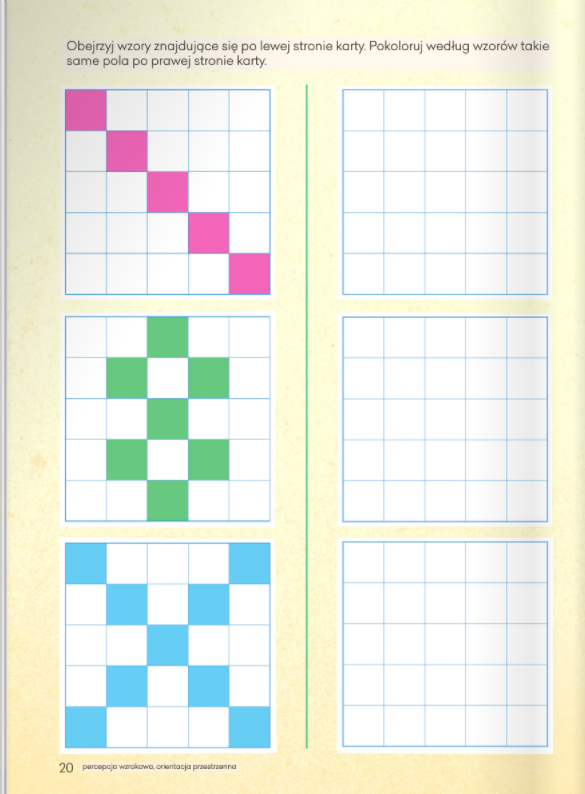 